ProcapDas Magazin für Menschenmit Behinderungen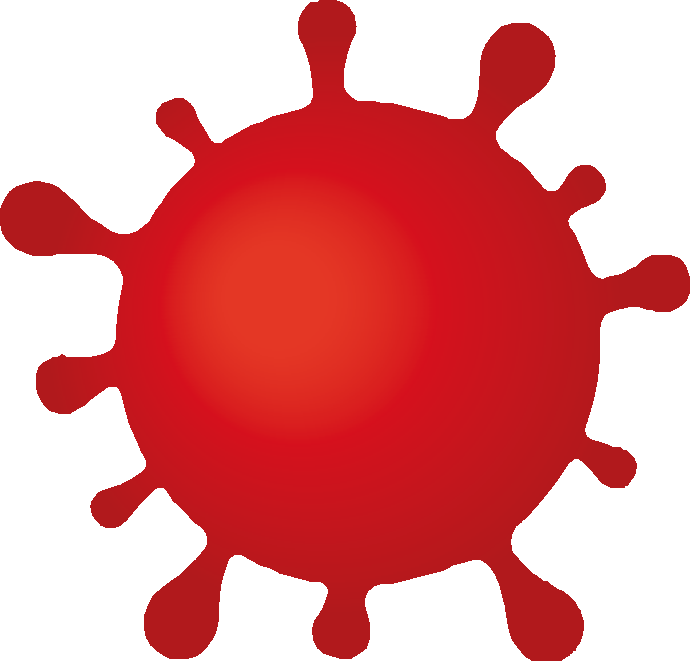 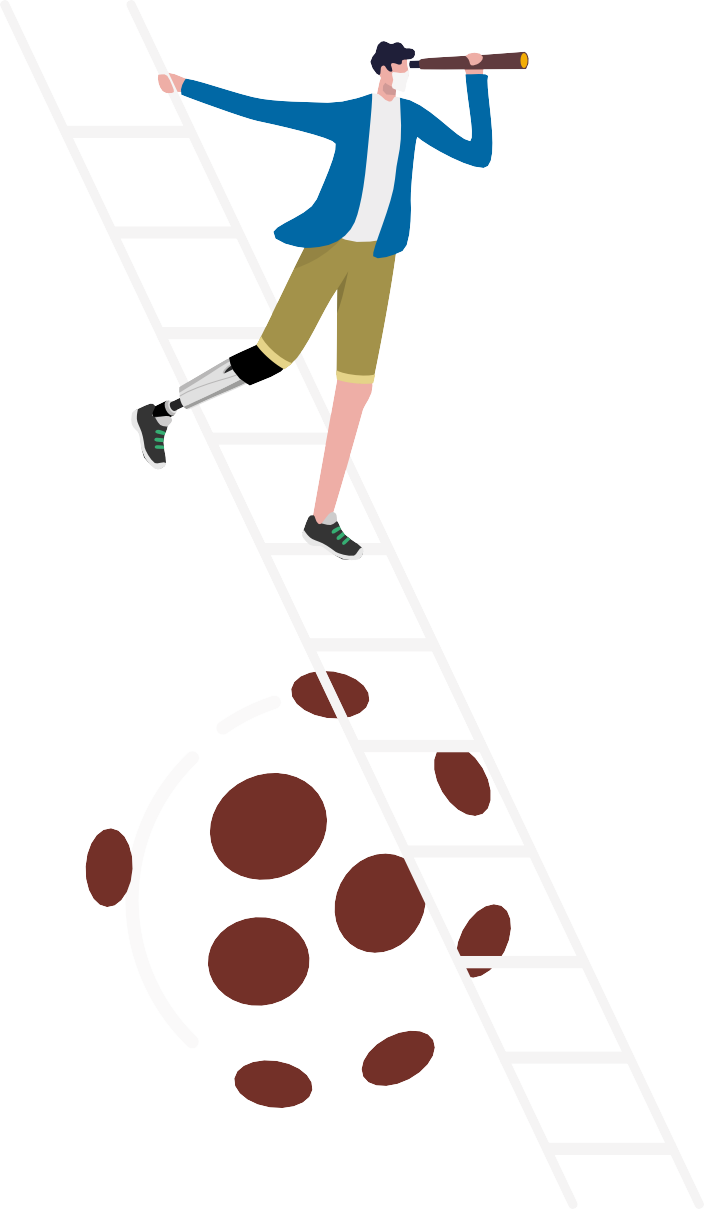 Fokus Erfahrungen aus der Coronavirus- KriseDossierAufgedeckt: Das Quotenzielsystem für IV-StellenProcap ReisenDas Bedürfnis zu reisen wirdimmer bestehen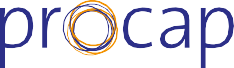 Editorial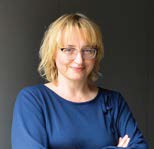 Editorial	Inhalt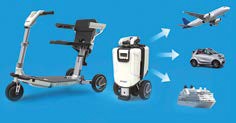 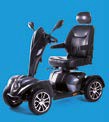 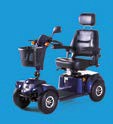 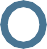 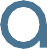 Die Coronavirus-Krise hat einiges aufgezeigt: Ungleichheiten, gegensätzliche Meinungen oder Wertesysteme und viele Lücken im System von Gesellschaft, Wirtschaft und Gesundheitsversorgung. Die einen hat die Entschleunigung aufgrund der Massnahmen zur Eindämmung der Covid-19-Pandemie vor einem Burn-out gerettet. Andere wissen nicht, wie sie die Zusatzarbeit bewältigen sollen.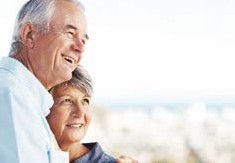 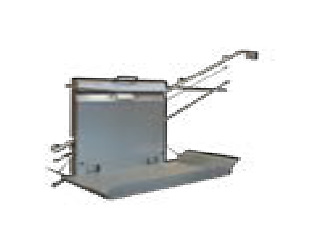 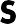 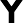 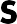 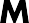 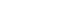 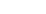 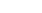 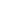 Einige halten die Empfehlungen zur Hygiene und das Distanzhalten für masslos übertrie- ben. Andere haben sich bereits lange vor dem Lockdown selbst isoliert, da sie zu einer Risikogruppe gehören. Nicht wenige zählen jetzt die Tage, bis Partys wieder möglich sind, während zu viele nun den Verlust geliebter Menschen verarbeiten müssen. Und nicht zuletzt wünschen sich die Menschen, dass die Erfahrungen der letzten Monate zu einer neuen Gesellschaftsordnung mit mehr Soli- darität führen. Diese Ausgabe des Magazins hätte eine Jubiläumsnummer zu 90 Jahre Procap Schweiz sein sollen. Stattdessen werfen wir nun gemeinsam einen Blick nach vorn. Denn eines haben wir alle gelernt in dieser Krise: Gemeinsam sind wir stärker.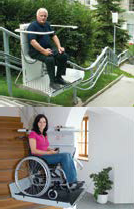 Sonja Wenger, Verantwortliche Verbandskommunikation und Medien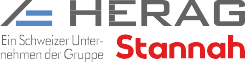 3Notizen	Notizen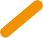 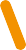 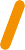 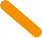 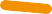 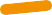 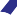 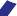 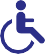 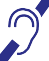 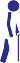 Teilnehmer*innen für Procap-Denkfabrik gesuchtBrennen Ihnen politische Anliegen unter den Nägeln? Diskutieren Sie gerne in einer Gruppe  über eine breite Palette von behindertenpolitischen Themen? Interessieren Sie sich für behinderungs- übergreifende Anliegen und wie diese umgesetzt werden könnten? Dann ist die Procap-«Denkfabrik» vielleicht etwas für Sie!Im August 2020 startet Procap erstmals das Pilotprojekt «Denkfabrik». Ziel ist es, politische Anliegen von Menschen mit Behinderungen für Menschen mit Behinderungen in einem partizi- pativen Prozess zu sammeln, zu diskutieren und daraus gemeinsam mit dem Team Sozialpolitik von Procap Schweiz konkrete politische Umsetzungsmöglichkeiten zu erarbeiten. Die sechs Sitzungen finden zwischen August 2020 und Mai 2021 jeweils an einem Samstag in Olten statt. Interessiert? Dann freuen wir uns überIhre Anmeldung!Weitere Informationen zum Projekt sowie zur Anmeldung finden Sie auf unserer Website www.procap.ch/denkfabrik oder direkt beim Team Sozialpolitik unter der Telefonnummer 062 206 88 86 respektiveE-Mail sozialpolitik@procap.ch.Anmeldeschluss ist der 28. Juni 2020.Jede Münze zählt!Viele Menschen haben den Lockdown aufgrund der Coronavirus-Krise zum Anlass genommen, zu Hause aufzuräumen. Vielleicht haben sie dabei auch eine Handvoll übrig gebliebenes Feriengeld in ausländischer Wäh- rung gefunden. Dieses Geld kann aber oft nicht zurückgewechselt werden und liegt nutzlos herum. Procap sammelt seit vielen Jahren solche Münzen und Geldscheine aus aller Welt und setzt sie über spezielle Kanäle wieder ab. Selbst längst abgelaufenen Währungen können noch verwertet werden.Der Erlös dieser Aktion kommt voll und ganz Menschen mit Behinderungen zugute. Die Münzen und Noten können bei zahlrei- chen Banken und bei allenSBB-Geldwechselstellen für Procap abgegeben oder per Post geschickt werden: Procap Schweiz, Fremdwährungsaktion, Frohburg- strasse 4, 4600 OltenHerzlichen Dank für Ihre Unterstützung!Neue Regeln für Treppenlifte und Türöffner ab 1. Juli 2020Zwei seit langem von Procap Bauen geforderte Anliegen sind im Mai von der Invalidenver- sicherung (IV) ins Kreisschrei- ben für Hilfsmittel (KHMI) aufgenommen worden: Neu werden nicht mehr bloss Türöffner für Wohnungen, sondern zusätzlich auch  für den Hauseingang in einem Mehrfamilienhaus finanziert.Und endlich übernimmt die IV die gesamten Kosten eines Treppenlifts zu Hause, bisher war ein max. Kostenbeitrag von 8'000 Franken die Regel. Die neue Verordnung tritt allerdings erst am 1. Juli 2020 in Kraft. Um von der neuenRegelung profitieren zu können, ist es deshalb wichtig, Anträge erst ab diesem Datum einzu- reichen, da sonst noch das alte Recht zum Zug kommt.Bei Fragen zur neuen Verord- nung wenden Sie sich bitte an die für Sie zuständige Sozial- versicherungsberatung von Procap oder an Procap Bauen: bauen@procap.ch.www.procap.ch/bauen«Crip Camp – Sommer der Krüppelbewegung»Nach fünf Jahren Lobbying und vielen Protesten von «Disabled in Action», einer Selbsthilfeorganisation von Menschen mit Behinderungen, wurde 1977 ein erster Antidiskriminierungsartikel in die US-Gesetz- gebung eingefügt. Ihren Anfang genommen hatte die Gleichstellungsbewegung auch in einem Sommerferienlager. Dies zeigt der Dokumentarfilm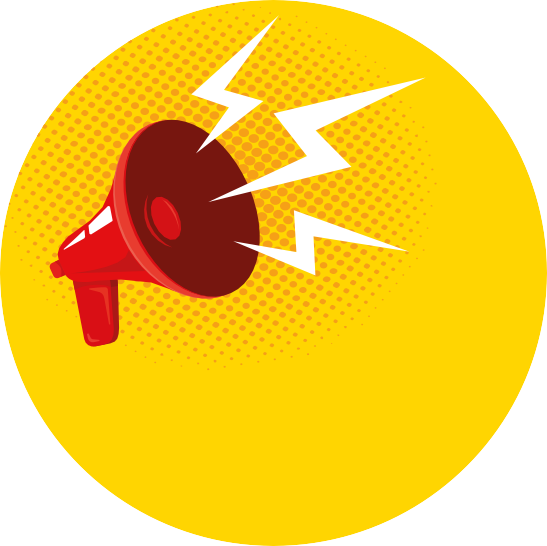 «Crip Camp – Sommer der Krüppelbewegung»auf warmherzige und respektvolle Weise. Treibende Kraft hinter dem Film ist Jim LeBrecht, der mit Spina bifida zur Welt kam. Im Alter von 15 Jahren nahm er 1971 erstmals am Sommerlager Jened im Bundesstaat New York teil. In Jened konnten die jungen Menschen mit Behinderungen für einmal nur Teenager sein. Sie durften ausprobieren, worauf sie Lust hatten, jede und jeder half den anderen, und nicht wenige bekamen in Jened wohl auch ihren ersten Kuss. Es war das Woodstock für Menschen mit Behinderungen, erinnert sich eine Teilnehmerin, und sie alle hätten damals gelernt, dass sie in der Gemeinschaft stark und gleichberechtigt sein könnten. LeBrecht und andere Teilnehmendedes Sommerlagers wie Judy Heumann, später die Vorsitzende von «Disabled in Action», begannen, sich politisch zu engagieren und Gleichstellung sowie Chancengleichheit einzufordern. Der Film zeigt eindrücklich, wie sie es mit «Ausdauer, Stärke und Intelligenz» geschafft haben, die Gesetz- gebung der USA nachhaltig zu verändern.«Crip Camp». USA 2020. 106 Minuten. Auf Netflix.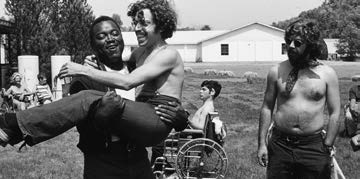 4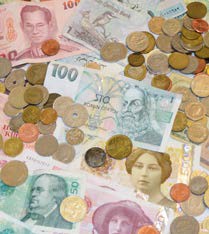 WETTBEWERB CONCOURS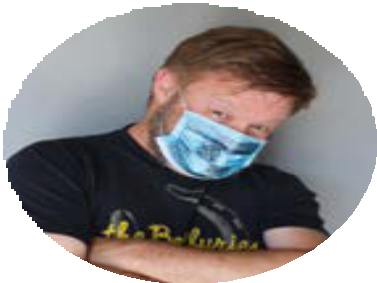 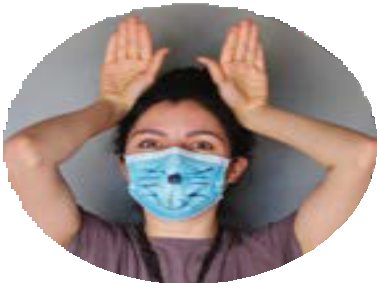 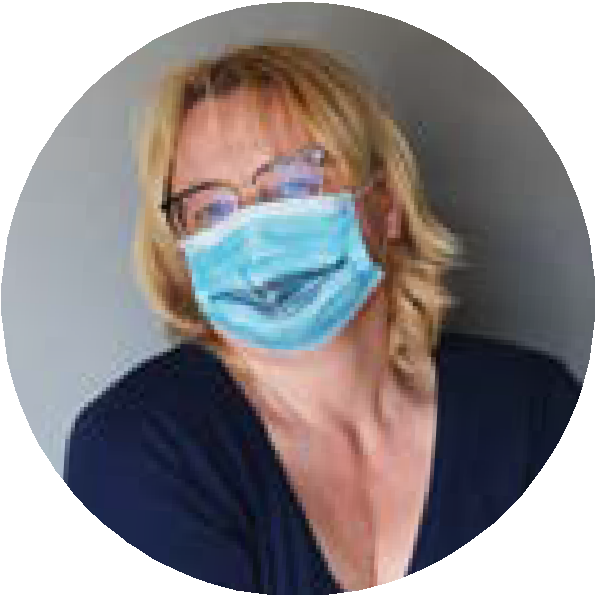 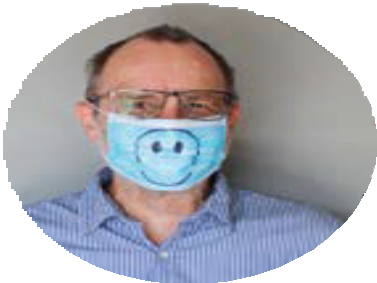 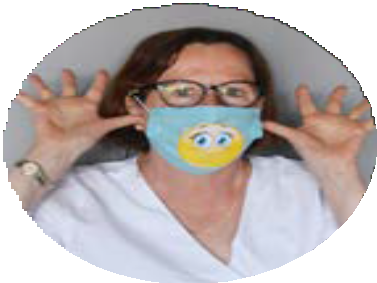 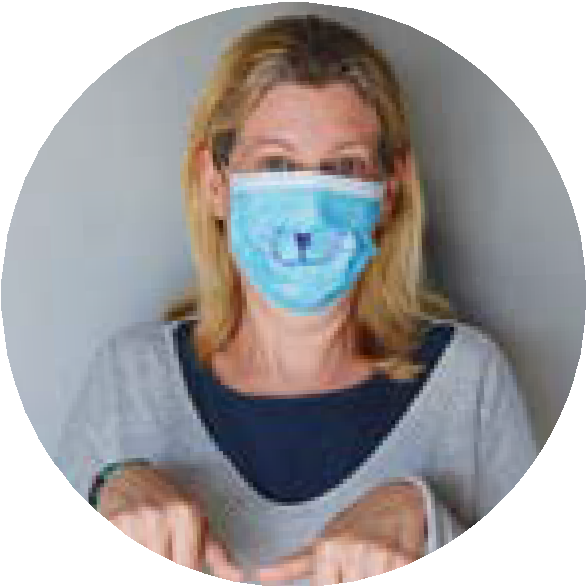 CONCORSOMasken sieht man derzeit überall: Auf der Strasse, in den Verkehrs- mitteln oder in den Medien. Sie werden uns noch lange begleiten und unseren Alltag bestimmen. Umso mehr ist nun Kreativität gefragt.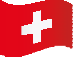 Gestalten Sie eine ausdrucksstarke, witzige oder einfach individuelle Maske und senden Sie uns ein Foto davon per Post oder E-Mail. Aus allen Einsendungen ziehen wir eine/einen Gewinner*in per Los, die/ der einen Bücherbon im Wert von 100 CHF erhält. Eine Auswahl der kreativsten Bilder präsentieren wir im Magazin 3/2020.Les masques sont partout. Dans les rues, les transports publics et les médias. Comme ils nous accompagneront et rythmeront notre vie quotidienne pendant encore longtemps, être créatif s’avère d’autant plus nécessaire ! C'est pourquoi nous vous proposons de créer un masque expressif, drôle, ou simplement qui vous ressemble et de  nous envoyer une photo de votre œuvre par courrier ou par e-mail. Le/la gagnant·e sera désignée par tirage au sort et recevra un Bon Suisse du livre de 100 CHF. En sus, une sélection des masques les plus créatifs figureront dans le prochain numéro.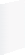 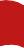 Attualmente le maschere si vedono ovunque: per strada, nei mezzi di trasporto o nei media. Ci accompagneranno per molto tempo a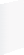 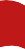 venire e determineranno la nostra vita quotidiana. È perciò necessaria una maggiore creatività. Progetti una maschera espressiva, divertente o semplicemente personale e ci invii una foto per posta o e-mail. Da tutte le foto ricevute estrarremo una vincitrice o un vincitore, che riceverà un buono del valore di 100 CHF per l’acquisto di libbri. Una selezione delle immagini più creative sarà presentata sulla rivista 3/2020.Adresse – Adresse – Indirizzo Procap Schweiz – Suisse – Svizzera KOMA, Frohburgstrasse 4, 4600 Olten E-Mail: kommunikation@procap.chErfahrungen aus der Coronavirus-Krise FokusÜberraschendeErkenntnisse und viele Gesten der SolidaritätDie Lehren und Erfahrungen, welche Procap Schweiz und die Procap-Sektionen aus der Coronavirus-Krise ziehen, sind vielfältig. In kürzester Zeit wurden  grosseEntwicklungsschritte bei der Digitalisierung vollzogen. Kurzfristige Hilfsprojekte beinhalten wegweisende Ideen für die Zukunft. Und nicht zuletzt konnte Procap ihren Mitgliedern zu Corona-spezifischen Fragen im Bereich der Sozialversicherungsberatung schnell Hilfe bieten.Text Sonja Wenger und Ariane Tripet Illustrationen Shutterstock 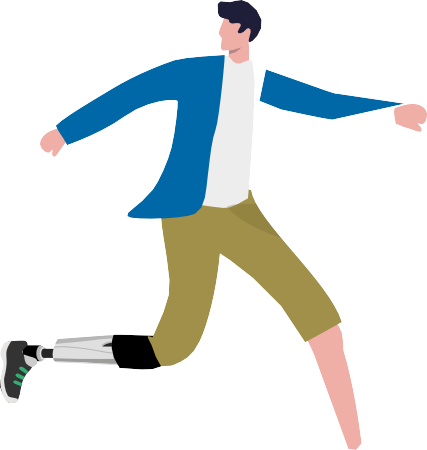 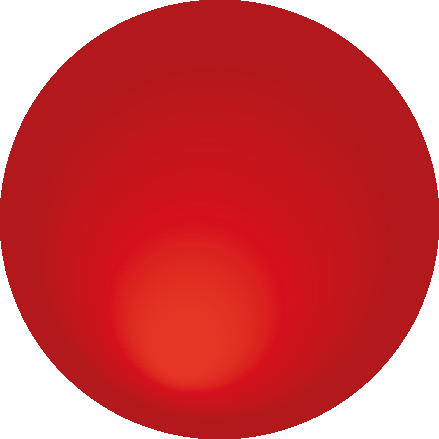 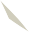 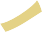 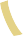 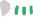 Teilnahmeschluss – Délai de participation – Scadenza per la partecipazione: 03.07.20206	7Fokus Erfahrungen aus der Coronavirus-Krise	Erfahrungen aus der Coronavirus-Krise Fokus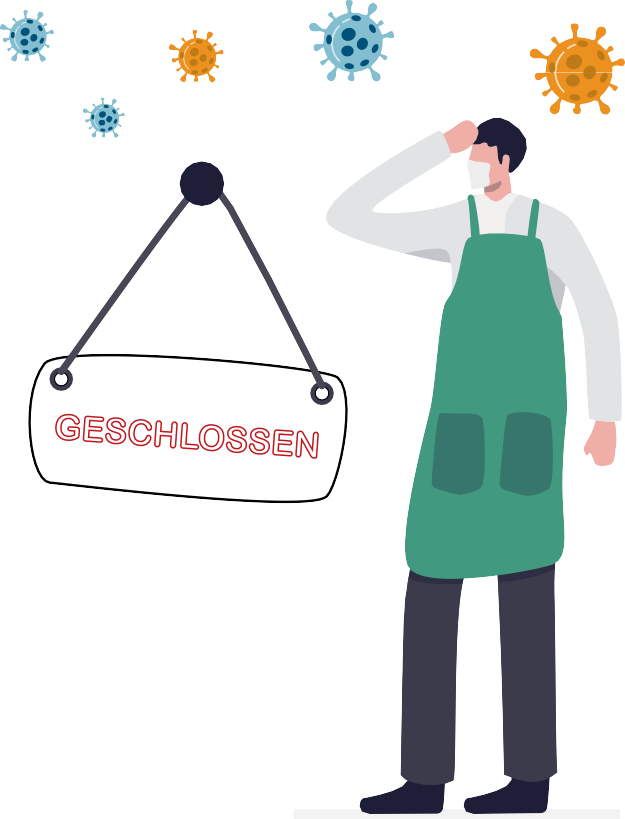 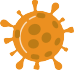 Der 16. März 2020 wird sich in der Geschichte unseres Landes festschreiben. Damals erklärte der Bundesrat gemäss Epidemiengesetz die «ausserordentliche Lage» und weitete die bereits Ende Februar verabschiedeten Notmassnahmen zur Bekämpfung der Covid-19- Pandemie aus. Dabei wurden alle Grossveranstaltungen verboten, später auch Versammlungen von mehr als fünf Personen. Der Bund ordnete die Schliessung aller Läden (ausser jenen für Lebensmittel), Märkte, Restaurants, Bars sowie Unterhaltungs- und Freizeit- betriebe, Schulen, Universitäten und Gotteshäuser an. Und das Bundesamt für Gesundheit empfahl der Bevölkerung, möglichst zu Hause zu bleiben.Dieser als «Lockdown» bezeichnete Zustand hatte zur Folge, dass auch bei Procap Schweiz und den Pro- cap-Sektionen viele Aktivitäten quasi per Notbrem- sung zum Stillstand kamen. Alle Kurse des Bereichs Bildung und Sensibilisierung sowie sämtliche Vereins- aktivitäten wie Treffpunkte oder Reisen wurden bis auf Weiteres abgesagt oder verschoben. Die Sportgrup- pen konnten nicht mehr gemeinsam trainieren, was für Menschen mit Behinderungen oft auch bedeutet, dass der soziale Austausch wegfällt. Und Procap Reisen musste zum Zeitpunkt des Redaktionsschlusses alle betreuten Gruppenreisen bis Ende Juni sistieren. Allerdings sind die Entscheidungen bei den meisten Mitgliedern und betroffenen Personen auf grosses Verständnis gestossen.Neue Erfahrungen und viel Potenzial für die ZukunftZu Beginn vermochte niemand das Ausmass der Krise abzuschätzen – wie schnell sich das Virus verbreiten und wie viele Menschen es das Leben kosten würde. Viele Entscheidungen mussten getroffen werden, obwohl nicht ausreichend Informationen zur Verfügung standen. Die Dauer der Krise stand und steht bis heute in den Sternen. Darüber, welche wirtschaftlichen Folgen noch auf uns zukommen, gibt es so viele Meinungen wie Menschen. Und vor allem macht die noch immer präsente Ungewissheit vielen zu schaffen.Demgegenüber steht ein Erfahrungsgewinn, der ohne Übertreibung als aussergewöhnlich bezeichnet und als Chance betrachtet werden kann. Es ist aller- dings ein vorsichtiger Optimismus, denn wie es der Publizist Pascal Zwicky und Nationalrat Cédric Wermuth in der Mai-Zeitung des sozialkritischen Thinktanks Denknetz schreiben, scheint es «uns zynisch, von einer<Krise als Chance> zu sprechen, solange Menschen aufgrund des Coronavirus auf Intensivstationen um ihre Leben kämpfen. Es ist aber unbestreitbar, dass sich aus der Krise neue Potenziale für eine progressive Politik ergeben.»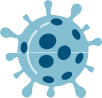 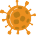 Um herauszufinden, welche Erfahrungen die Sektionen in den vergangenen Wochen und Monaten gemacht haben, und vor allem, welche Erkenntnisse sie daraus für die Zukunft ziehen, hat das Procap- Magazin mit den Geschäftsführenden und einer Vertreterin verschiedener Regionalstellen und grosser Sektionen sowie mit mehreren Bereichsleitenden von Procap Schweiz gesprochen (siehe Fussnote).Regional grosse Unterschiede und ein beispielloser DigitalisierungsschubEin wichtiges Element bei den Erfahrungen der Sektionen war der Umstand, dass die Dienstleistungen in der Sozialversicherungsberatung und im Rechtsdienst aufrechterhalten wurden. Allerdings zeigten  sich  sehr grosse Unterschiede. Während in verschiedenen Regionen wie in der Nordwestschweiz, in St. Gallen- Appenzell oder in Zürich die Sozialversicherungsberatung im gleichen Masse oder aufgrund zusätzlicher Fragen im Bereich Arbeitsrecht oder wegen mehr Anträgen für Assistenzleistungen stark ausgelastet war, hatten die Fachpersonen etwa im Oberwallis erstmals Zeit, auch längere Beratungsgespräche zu führen oder sich vertieft mit den Dossiers auseinanderzusetzen. Zudem zeigte sich ein Unterschied zwischen Stadt und Land. So haben sich viele Mitglieder in ländlichen Gebieten wie im Bündnerland anders organisiert und konnten Betreuungsfragen oft untereinander lösen. Sie waren deshalb weniger oder gar nicht auf zusätzliche Assistenz- leistungen angewiesen.Um diese Dienstleistungen aufrechtzuerhalten, hat Procap in allen Bereichen sofort auf Homeoffice und telefonische Beratung umgestellt. Innert kürzester Zeit haben hierbei die Sektionen und die beiden Niederlassungen des Zentralsekretariats in Olten und Biel einen beispiellosen Schub in der Digitalisierung vollzogen, deren Möglichkeiten  auch  künftig  genutzt werden sollen. Die telefonische  Beratung  der Mitglieder hat hierbei fast ausnahmslos gut funktioniert. Dennoch hat sich schnell gezeigt, dass der persönliche Kontakt unersetzbar ist. Zum einen, weil im direkten Gespräch viele Dinge wie der Austausch von Dokumenten schneller erledigt werden können. Zum anderen, weil so die Beratung von Menschen mit einer kognitiven Behinderung oder mit Lernschwierigkeiten vereinfacht wird.Bedürfnisse der Mitglieder und Lücken im SozialsystemUm zu verhindern, dass jene Mitglieder, die vor dem Lockdown stark am Vereinsleben teilgenommen hatten, isoliert bleiben, haben viele Sektionen aktiv den telefonischen Austausch gesucht. Gerade in diesem Bereich gibt es zahlreiche Beispiele gelebter Solidarität. So verteilte die Organisatorin eines abgesagten Lottoplauschs im Kanton Bern ihre verwaisten Preise persönlich an jene Mitglieder, die an der Veranstaltung teilgenommen hätten, und bot so mit einer kleinen Geste ein grosses Trostpflaster.Seit Beginn der Krise wurden vonseiten der Mitglieder zudem viele konkrete Fragen an Procap herangetragen, die auf diverse Lücken und Schwachstellen im sozialpolitischen Bereich aufmerksam machten.Schneller und besonderer Handlungsbedarf bestand bei Fragen der Abrechnung von Ergänzungsleistungen an soziale Einrichtungen oder nach zusätzlichen Leistungen des  Assistenzbetrags  etwa  für  Eltern von erwachsenen Menschen mit Behinderungen, deren reguläre Betreuung durch die Schliessung der Pflegeinstitutionen weggefallen war.Hier hat das Bundesamt für Sozialversicherungen (BSV) schnell und pragmatisch reagiert und gute Lösungen gefunden. So wurden die Assistenzstunden erhöht und das Antragsverfahren wie auch die Anstellungsbedingungen für neue Assistenzpersonen vereinfacht. Sehr stark engagiert hat sich in diesen Bereichen die Sektion Procap Zentralschweiz, die auch ein neues Vermittlungsangebot für Assistenzpersonen initiierte. In Zusammenarbeit mit verschiedenen Inte- ressenorganisationen für Menschen mit Behinderungen wurde eine Liste mit 50 bis 60 Helfenden erstellt, die Dienstleistungen wie Pflege oder die Beantwortung rechtlicher  Fragen  anbieten.  Im  Kanton  Luzern haben bisher rund 30 Familien diese Dienstleistung in Anspruch genommen. Die Sektion Zürich hat die Idee aufgegriffen und inzwischen für den Kanton angepasst. Dieses Angebot wurde äusserst positiv aufgenommen.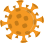 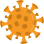 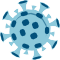 8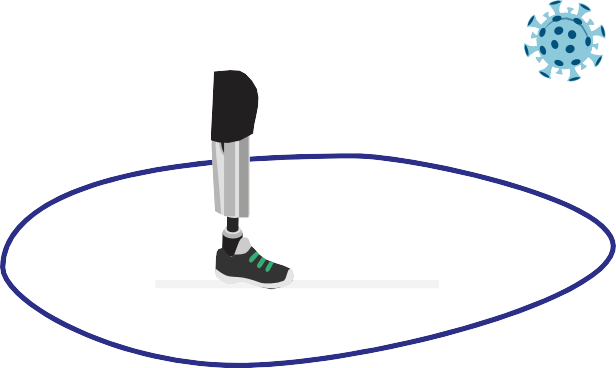 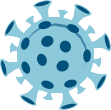 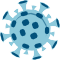 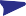 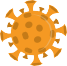 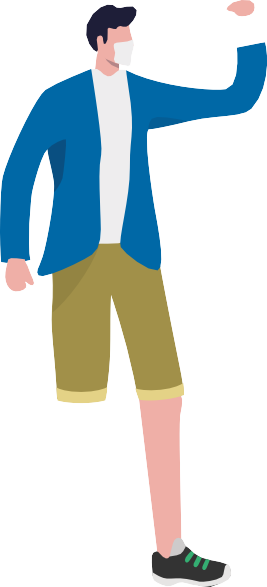 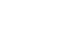 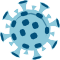 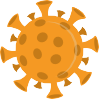 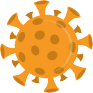 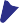 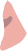 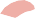 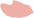 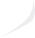 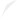 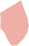 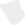 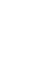 Fokus Erfahrungen aus der Coronavirus-Krise	Erfahrungen aus der Coronavirus-Krise FokusStrukturen überprüfen und die Frage nach der SolidaritätGrundsätzlich hat sich bei den Regionen und Sektionen gezeigt, dass die Dienstleistungen und Angebote für Freizeitaktivitäten von Procap die Bedürfnisse der Mitglieder über weite Bereiche erfüllen. Der Informations- austausch zwischen den Regionen hat sich trotz dem Fehlen von persönlichen Treffen noch verstärkt. Dies zeigte sich besonders deutlich im Mai, als beispielsweise der Bedarf nach Schutzkonzepten auftauchte und die Region Bern sowie die Sektion Grischun ihre Unterlagen allen anderen zur Verfügung stellten.Dennoch bieten die Erfahrungen aus der Krise die seltene Gelegenheit, zu überdenken, wo sich in den Strukturen Stärken oder Schwächen gezeigt haben und welche Angebote ausgebaut und gestärkt respektive neu gedacht werden könnten. Die Frage nach dem Vorgehen bei einer möglichen zweiten Ansteckungswelle kann in diesem Zusammenhang allerdings nicht beantwortet werden. Wie auf allen Ebenen der Gesellschaft kann auch bei Procap Schweiz nur vor dem Hintergrund einer klaren Ausgangslage entschieden werden.Beeindruckend war jedoch das Ausmass an Solidarität, das in den vergangenen Monaten spürbar wurde. Besonders in der Westschweiz, in der in einigen Regionen signifikant mehr Personen am Virus erkrank- ten als in der Deutschschweiz, haben Mitglieder klar ihre Verbundenheit mit Procap bekundet, obwohl auch hier das Vereinsleben und alle Sportaktivitäten zum Erliegen kamen.Langsame Rückkehr zur NormalitätEin Grossteil der Notmassnahmen wurde am 11. Mai 2020 wieder aufgehoben. Seither wird der Lockdown schrittweise gelockert. Für viele Sektionen stellt sich in diesen Tagen und Wochen die Frage, welche Bereiche wann geöffnet werden und unter welchen Voraussetzungen etwa persönliche Beratungsgespräche wieder stattfinden können.Gemäss Empfehlungen von Procap Schweiz und unter  Berücksichtigung  der  aktuellen  Lage  dürfte im Lauf des Monats Juli eine langsame Rückkehr zur Normalität erfolgen. Die meisten Sportgruppen und Sektionen werden ihre Aktivitäten allerdings erst nach den Sommerferien wieder aufnehmen. Nach wie vor gibt es viele Unwägbarkeiten und Unsicherheiten im Zusammenhang mit der Covid-19-Pandemie. Procap wird sich weiterhin intensiv mit der Frage auseinander- setzen, welche Risiken für unsere Mitglieder bestehen und wie vor dem Hintergrund einer möglichen wirtschaftlichen Rezession auch künftig die Interessen von Menschen mit Behinderungen gewahrt werden können.Wir danken Helena Bigler (Procap Reisen und Sport),Martin Boltshauser (Procap Rechtsdienst), Yolanda Gottardi (Procap Zürich), Susan Haeder (Procap Nordwestschweiz), Michael Ledergerber (Procap Zentralschweiz), Sophie Muralt (Procap Bern), Christoph  Müller  (Procap Oberwallis), Philipp Ruckstuhl (Procap Grischun), Sabrina  Salupo (Procap Suisse, Procap Ticino sowie Bereich Bildung und Sensibilisierung) und Hansueli Salzmann (Procap St. Gallen- Appenzell) für das Teilen ihrer Geschichten und Erfahrungen.zu	reisen wird	immer bestehen»Abwechslung vom Alltag, mit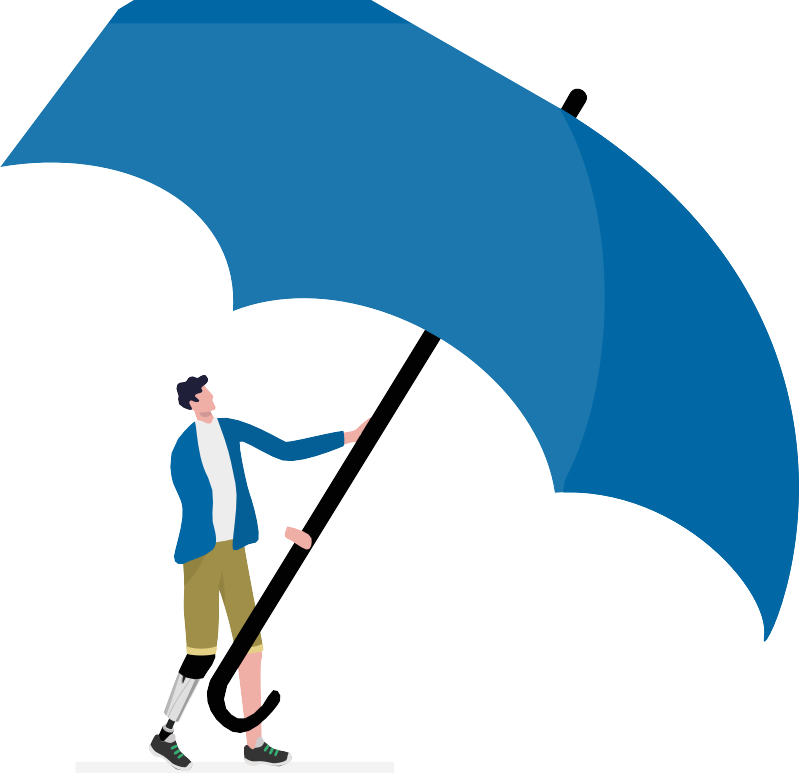 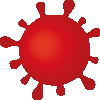 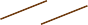 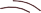 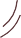 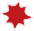 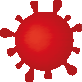 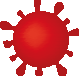 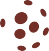 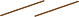 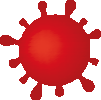 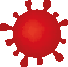 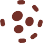 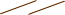 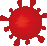 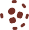 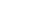 anderen unterwegs sein, Horizonte erweitern und neue Orte sehen.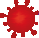 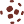 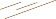 Reisen ist ein zutiefst menschliches Bedürfnis. Die weltweiten Reise-verbote der vergangenen Monate haben besonders auch Menschen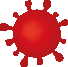 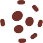 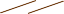 mit Behinderungen und spezialisierte Reiseveranstalterinnen wie Procap Reisen schwer getroffen.Text Sonja Wenger Fotos Procap Der wohl am stärksten von den erlassenen Massnahmen zur Eindämmung der Covid-19-Pandemie betroffene Bereich unserer Organisation ist Procap Reisen. Zum Zeitpunkt des Redaktionsschlusses dieser Ausgabe hatte das Reisebüro von Mitte März bis Ende Juni sämtliche betreuten Gruppenreisen sistieren müssen und wird die Kosten zurückerstatten. Individuelle Reisen waren bis Ende Mai ebenfalls abgesagt, unter- liegen aber seit Anfang Juni wieder den regulären Stornierungsbedingungen. Ab Juli soll gemäss Plan des Bundes der normale Ferienbetrieb aufgenommen werden können.Seit fast drei Monaten gilt in der Reisebranche der Schweiz wie auch weltweit der Ausnahmezustand. Und noch immer kann sich die Situation von Tag zu Tag ändern. Zwar ist man im Tourismusbereich geübt im Umgang mit kurzfristigen Änderungen aufgrund äusserer Faktoren wie Naturkatastrophen oder politi- scher Ereignisse. Doch die Ausfälle in der Branche aufgrund der Coronavirus-Krise stellen alles bisher Gekannte in den Schatten.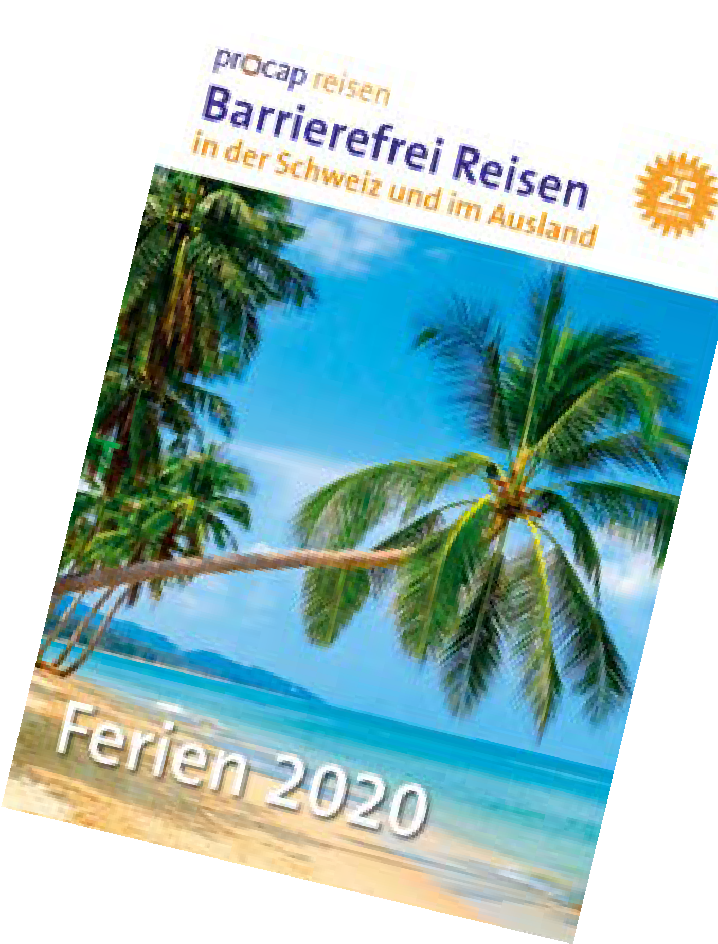 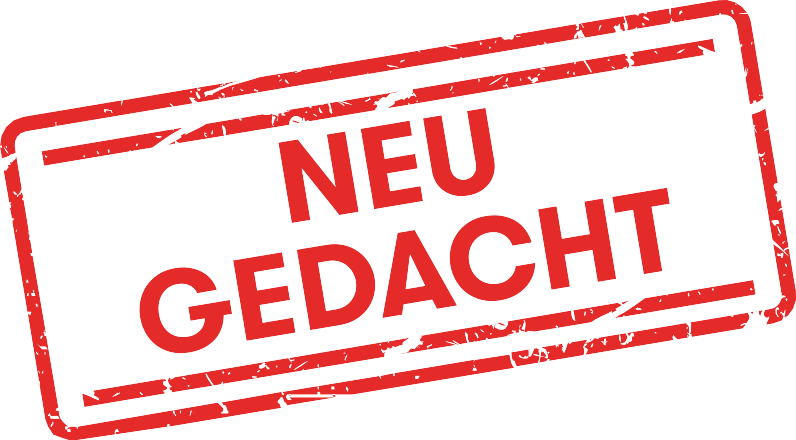 10	11Fokus Erfahrungen aus der Coronavirus-Krise	Erfahrungen aus der Coronavirus-Krise Fokus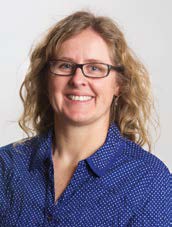 Procap Reisen mit ihren speziell auf Menschen mit Behinderungen zugeschnittenen Reiseangeboten ist doppelt betroffen, da das Reisebüro Ferien im In- und Ausland anbietet. Für die unmittelbare Zukunft von Procap Reisen stellen sich derzeit neue Fragen. Wie und unter welchen Bedingungen können beispiels- weise jene Menschen mit Behinderungen, die in Wohnheimen  oder  Pflegeinstitutionen  leben  und  die eventuell noch länger von einem Ausgehverbot betroffen sind, wieder reisen und Ferien machen? Im Gespräch erklärt Helena Bigler, Bereichsleiterin von Procap Reisen, mit welchen Herausforderungen sie zurzeit konfrontiert ist.Procap: Helena Bigler, wir führen dieses Gespräch Anfang Mai. Wie ist die aktuelle Lage in Bezug auf die weitreichenden Reiseverbote?Helena Bigler: Es ist derzeit nicht abschätzbar, wann und in welchem Ausmass andere Länder ihre Grenzen wieder öffnen und die Einreisebestimmungen lockern. Wir sind im Bereich der Auslandreisen aber stark von diesen Faktoren abhängig, was viel Geduld erfordert. Im Inland müssen wir ebenfalls warten, bis die ganze Dienstleistungskette mit Hotels und  Restaurants  oder Seilbahnen und Schifffahrtsgesellschaften neu angelaufen ist. Es ist aber bereits heute klar, dass die Menschen genug vom Lockdown haben und reisen und Ferien machen wollen. Ab Juli soll der Tourismus in der Schweiz wieder möglich sein, dies haben der Bundesrat wie auch die Vertreterinnen und Vertreter der Wirtschaftsverbände klargemacht.Was bedeutet das für Procap Reisen?Wir arbeiten derzeit unter Hochdruck auf verschiedenen Ebenen. In erster Linie geht es darum, dass nun in Bereichen wie in der Hotellerie Vorarbeit geleistet wird bei der Ausarbeitung der verschiedenen Schutz- konzepte. Wir klären von unserer Seite, wie diese Schutzkonzepte für Menschen mit Behinderungen angepasst werden müssen und wie man sie konkret umsetzen kann. Da geht es um Fragen, ob wir etwa eine zweiwöchige Gruppenreise auf jeweils eine Woche mit der halben Gruppe aufteilen oder ob bei der Bestimmung von maximal fünf Personen die Begleit- personen normal mitgezählt werden oder noch dazu- gerechnet werden. Hier braucht es viel Austausch. Hinzu kommt, dass wir sehr viele Reisen mit speziellen Inhalten anbieten, im In-  wie  im  Ausland.  Wenn  wir diese Inhalte nicht erbringen können, müssen wir entsprechend neue Produkte schaffen, so wie wir es derzeit tun mit den angepassten Angeboten für Ferien in der Schweiz (siehe «Ein Gelato bleibt ein Gelato»).Werden die Schutzmassnahmen ausreichen?Es gibt nie eine vollständige Garantie. Wenn wir das wollten, müssten wir sämtliche Reisen annullieren, bis die Welt für das Coronavirus einen Impfstoff gefunden hat. Wir haben aber einen Auftrag gegenüber unseren Kundinnen und Kunden. Es ist eines unserer wichtigsten Ziele, dass Menschen mit Behinderungen dank unseren Ferienangeboten aus ihren gewohnten Tagesstrukturen herauskommen und ihre Zeit auch mit anderen Personen als ihren Betreuerinnen oderHelena Bigler, Bereichsleitung Procap ReisenMitbewohnern verbringen können. Für viele ist das eine wichtige und wertvolle Abwechslung einmal im Jahr. Es ist uns mit unserer Arbeit gelungen, dass die Reisebranche  in  den  letzten  Jahren  zunehmend  den Bedürfnissen von Menschen mit Behinderungen Rechnung getragen hat.Procap Reisen feiert 2020 ihr 25-jähriges Bestehen. Ist aufgrund der Krise die Zukunft des Reisebüros nun in Gefahr?Wenn auch wir ab Juli wieder  Reisen  anbieten können, kommen wir glimpflich davon. Wir konnten Mitte März glücklicherweise sehr schnell reagieren und so viele unserer Buchungen ohne grosse Kosten- folgen annullieren oder auf den Herbst verschieben.Der Arbeitsaufwand bleibt jedoch hoch. Es ist tatsächlich eine etwas traurige Geschichte. Noch im Februar dieses Jahres hatten wir den besten Buchungsstand unserer Geschichte und planten, zusätzliche Mitarbeitende einzustellen. Dies ist nun alles weggefallen. Man darf aber nicht vergessen, dass die Reisebranche sehr geübt darin ist, Krisen zu überstehen. Wenn etwas nicht mehr möglich ist, wird schnell und kreativ nach Alternativen gesucht. Und die Menschen werden immer ein Bedürfnis nach Reisen haben.Ändert sich nun etwas in der Art und Weise des Reisens?Wir sehen, dass unsere Kundinnen und Kunden im Moment noch sehr zurückhaltend sind, zu welchem Zeitpunkt oder an welche Destinationen sie reisen möchten. Viele bleiben vorerst in der Schweiz oder zumindest in Europa. Hier hat Procap Reisen den Vorteil, dass wir bereits vor  der Krise ein starkes Standbein  in der Schweiz und gute Beziehungen zu den Veran- staltern hatten. Wir überprüfen auch, ob wir mehr An- gebote in kleineren Gruppen brauchen. Neu ist zudem, dass wir einen dauerhaften Umgang mit der Gefahr durch das Coronavirus finden müssen. Es ist nicht das erste und vermutlich nicht das letzte Ereignis dieser Art. Wir werden deshalb auch gezielt dafür kämpfen, dass Menschen mit Handicap nicht aufgrund ihrer Behinderung automatisch als Risikogruppe gelten und nicht mehr reisen dürfen.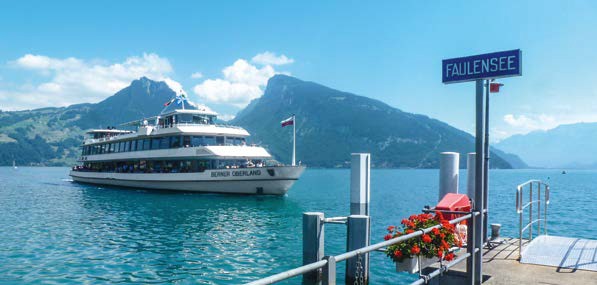 12	13Ratgeber Sport und GesundheitBewegung undGesundheit fördernWofür wir kämpfenDossier SozialpolitikGesundheit ist das höchste Gut des Menschen und muss gefördert und geschützt werden. Das ist immer so, doch im Zuge der Massnahmen zur Eindämmung der Covid-19-Pandemie zeigt sich dies stärker als je zuvor. Der allgemeine Lockdown, das Verbot von Gruppen- aktivitäten, Distanzregeln und die Arbeit zu Hause führten gerade bei vielen Menschen mit Behinderungen dazu, dass die Bewegung zu kurz kommt. Es fehlen die vielen kleinen Wege des Alltags etwa  zur Arbeit, in der Freizeit oder der Gang zum Einkaufen. Der Balkon oder das Sofa wurde für viele zum einzigen sicheren Rückzugsort. Die Sportvereine mussten ihre Aktivitäten einstellen, womit für viele auch gleich die regelmässi- gen sozialen Kontakte ausserhalb der gewohnten Strukturen wegfielen. Und nicht zuletzt können Isolation durch Besuchsverbote in den Institutionen, das Ungewisse der Situation und Ängste vor einem unsichtbaren Krankheitserreger aufs Gemüt schlagen und so auf Dauer die psychische Gesundheit gefährden. Dass dabei jeder Mensch anders reagiert, ist klar.So gibt es Menschen mit Behinderungen, die selbstständigRisikogruppe. Doch gerade Menschen mit Behinderungen, die eine kognitive Beeinträchtigung haben oder auf Begleitpersonen angewiesen sind und in Institutionen leben, sind seit Monaten stark isoliert.Nicht allen gelingt es, ihre sozialen Kontakte plötz- lich selbst zu pflegen, aktiv zu werden und sich aus eigenem Antrieb zu bewegen. Procap bewegt bietet des- halb kreative Ideen, wie man auch zu Hause aktiv sein kann, wie man seine sozialen Kontakte aufrechterhält und mit welchen Tipps man die eigene psychische Gesundheit stärkt. Auf der Webseite von Procap Sport unter www.procap.ch/sport bei den «Home-Fit-Praxis- beispielen» finden sich zu diesem Zweck viele Videos mit Bewegungsübungen oder Tänzen, aber auch Unter- lagen zur gesunden Ernährung oder für Aktivitäten, die gut sind für «Herz und Seele».Um diese Praxisbeispiele ständig ergänzen zu kön- nen, möchten wir mehr wissen über Ihre Bedürfnisse, auch in dieser aussergewöhnlichen Zeit. Schicken Sie uns dafür eine E-Mail mit Ihren Wünschen, Fragen undIdeen an procapbewegt@procap.ch und helfen Sie mit,Seit neunzig Jahren setzt sich Procap für die Anliegen ihrer Mitglieder ein – im direkten Austausch und in der persönlichen Beratung, in der Politik und gar vor Gericht. In der Serie«Wofür wir kämpfen» beleuchten wir in jeder Ausgabe des Mitgliedermagazins ein Thema und zeigen, welche Auswirkungen sozialpolitische Entscheidungen oder gesetzliche Bestimmungen auf den Alltag unserer Mitglieder haben.leben und arbeiten. Sie sind je nach Lebenssituation mehr oder weniger vom Lockdown betroffen oder zählen stärker oder weniger stark zu einer sogenanntendie Gesundheit von Menschen mit Behinderungen zu fördern.Text Procap Aufgedeckt:Unzulässige Quotenziele für dieIV-StellenDas Bundesamt für Sozialversicher- ungen (BSV) hatte im Rahmen derRevision des Invalidenversiche- rungsgesetzes ein Quotenziel-system eingeführt. Mit jeder IV-Stelle vereinbarte das BSVjährliche Leistungsziele etwa zur Zahl der Neurenten oder zurGesamtrentenzahl. Dieses System ist problematisch, widerspricht es doch dem Grundsatz der ergebnis- offenen Prüfung.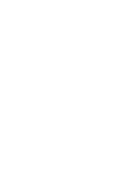 Text Sara Schmid Illustrationen Shutterstock 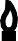 14	15Dossier Sozialpolitik	Dossier SozialpolitikAm Anfang stand 2019 ein Vorstoss im Kantons- parlament Aargau im Zusammenhang mit einer missbräuchlichen Kündigung im Regionalärztli- chen Dienst (RAD) der IV-Stelle Aargau (siehe auch Kotext «Möglicher Zusammenhang mit Missständen im Gutachtenbereich»). Der Beantwortung des Vorstosses durch den Regierungsrat war zu ent- nehmen, dass das Bundesamt für Sozialversiche- rungen (BSV) der IV-Stelle Aargau jährliche Leis- tungsziele vorgab. Ein solches Ziel für das Jahr 2019 lautete etwa «Neurentenquote trotz Pendenzen- abbau unter dem schweizerischen Durchschnitt halten, bei konstanter Ablehnungsquote».Daraus stellten sich für die Ständerätin Maya Graf (Grüne/BL) eine Reihe von kritischen Fragen. Im Rahmen ihrer Interpellation «System der Quoten- ziele des BSV.  Konflikt mit dem Rechtsanspruch und dem Untersuchungsgrundsatz?» stellte sieam 20. Dezember 2019 folgende Fragen an den Bundesrat:Bestehen solche Ziele für alle IV-Stellen, und wenn ja, wie ist dies mit der rechtsgleichen Behandlung der Versicherten zu vereinbaren?Können die gesetzlichen Ansprüche der Versicher- ten angesichts dieser Leistungsziele ergebnisoffen geprüft werden?Was bedeuten diese Zielvorgaben für die Arbeit der IV-Mitarbeitenden?Widerspruch  zum  Rechtsanspruch Weiterführende Recherchen von Procap Schweiz zeigten, dass dieses Quotenzielsystem tatsächlichfür alle Kantone besteht. Es ist höchst problematisch, denn eine quantitative Steuerung durch ein Quotenzielsystem steht in direktem Konflikt mit  dem Rechtsanspruch von Versicherten. Gemäss Gesetz muss die Invalidenversicherung (IV) prüfen, ob und auf welche Leistungen eine versicherte Person einen Anspruch hat. Erfüllt eine versicherte Person die vorgegebenen Kriterien, hat sie einen Rechtsanspruch auf die entsprechenden Leistungen der IV. Dieser Anspruch gilt unabhängig vom Wohnort der Person und auch unabhängig davon, wie vielen anderen Personen in einem Jahr bereits eine Rente zugesprochen wurde. Ein Quotenziel- system widerspricht also diesem Grundsatz.Der Bundesrat nahm am 26. Februar 2020 Stellung zu den Fragen der Interpellation von Maya Graf und vertrat die Ansicht, dass das Quotenzielsystem zu keinem Konflikt mit dem Rechtsanspruch von Versicherten führe. Diese Haltung erstaunt auch deshalb, weil Bundesrat Alain Berset noch im Dezember 2019 eine Untersu- chung dieser Praxis eingeleitet hatte. Bedauerlich ist zudem, dass der Bundesrat diverse Fragen der Interpellation unbeantwortet liess. Andere Antworten wiederum sind wenig nachvollziehbar: So schreibt der Bundesrat, dass die Steuerung durch die Zielvereinbarung dem Grundsatz der ergebnis- offenen Prüfung entspreche.Für Alex Fischer, Bereichsleiter  Sozialpolitik von Procap Schweiz, liegt jedoch genau hier der Kern des Problems: «Entweder man steuert das Jahresergebnis im Voraus mit quantitativen Zielen, oder man schaut prinzipiell jeden Fall einzeln an. Es ist nicht möglich, gleichzeitig zu steuern und ergebnisoffen zu beurteilen.»Möglicher Zusammenhang zwischen Quotenzielsystem und Missständen im GutachtenbereichJahr 2018 verzeichnet waren, und ich realisierte, dass diese ein wichtiger Grund für die vielen Probleme im Gutachtenbereich sein könnten.Inwiefern?Wenn die IV-Stellen diese Ziele erreichen wollen, müssen sie den Prozess irgendwie steuern. Dies gelingt ihnen beispielsweise dadurch, dass sieUnd auch im Rahmen der ständerätlichen Debatte zur Interpellation Graf gab es verschiedene Voten, die durchaus einen entsprechenden Zusammenhang hergestellt haben.Ist das Quotenzielsystem nun dauerhaft eingestellt? Glücklicherweise scheint das Quotenzielsystem keine Zukunft zu haben. Die Ergebnisse undDas fragwürdige Quotenzielsystem des BSV wurde erst vor kurzem aufgedeckt. Dazu hat Procap Schweiz wesentlich beigetragen. Alex Fischer, Bereichsleiter Sozialpolitik bei Procap Schweiz, erklärt dem Procap-Magazin, wie er auf das System gestossen ist und wie dieses viele Missstände im Gutachtenbereich erklären könnte. Sowohl das Quotenzielsystem als auch der Bereich der Gutachten werden auf Anordnung von Bundesrat Alain Berset derzeit überprüft.Procap: Bis vor kurzem war nicht breit bekannt, dass das BSV jährlich für jede kantonale IV-Stelle Sparziele festlegt. Wie sind Sie darauf gestossen? Alex Fischer: Procap Schweiz kämpft schon lange gegen die Probleme im Gutachtenbereich. Deshalb verfolgte ich mit Interesse einen Vorstoss aus dem Kanton Aargau, der Nachfragen im Zusammen-hang mit einer missbräuchlichen Kündigung im Regionalärztlichen Dienst (RAD) der IV-Stelle Aargau stellte. Der gekündigte  Facharzt  hatte sich geweigert, seine versicherungsmedizinischen Gutachten wie vom RAD verlangt so zu verändern, dass sie zu einer Leistungsablehnung passen würden. Als ich die Antwort auf den Vorstoss las, entdeckte ich dann aber etwas ganz anderes.Was fanden Sie heraus?Die Antwort zeigte auf, dass das BSV der IV-Stelle Ziele vorgab, die jeweils die Neurentenquote, die Rentenbestandsquote und die Kosten pro versicherte Person betrafen. Ich ahnte sofort, dass es solche Vereinbarungen wohl auch für die anderen Kantone gibt, und fragte beim BSV nach. Dort erhielt ich schliesslich ein Dokument, in dem die Leistungs- ziele für jede einzelne IV-Stelle der Schweiz für dasGutachtende beauftragen, die bekannt dafür sind, ihre Beurteilungen zugunsten der IV zu erstellen. Oder indem sie sich auf eigentlich qualitativ ungenügende Gutachten stützen, sobald diese im Interesse derIV-Stelle sind. Das wäre zumindest eine Erklärung, warum rund 10 Prozent der Gutachtenden cirka70 Prozent des Gesamtumsatzes aller Gutachtenden erzielen.Können Sie dies belegen?Der Bundesrat bestreitet in seiner Antwort auf die Interpellation von Maya Graf einen Zusammen- hang. Die Frage ist dann aber, wie die IV-Stellen sonst «steuern» können, um die Rentenzahlen und Kosten gemäss den Zielvorgaben zu reduzieren.Gleichzeitig deutet die Einstellung von quantitativen Zielvorgaben per 2020 darauf hin, dass auch der Bundesrat diese als problematisch erachtet.Schlussfolgerungen der internen Untersuchung des Eidgenössischen Departements des Inneren stehen allerdings noch aus.Alex Fischer Bereichsleiter Sozialpolitik( Foto Procap) 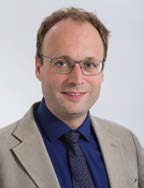 16	17Dossier SozialpolitikDruck vom ParlamentDas Parlament liess die Antwort des Bundesrates glücklicherweise nicht so stehen. Nationalrat Christian Lohr (CVP/TG) hakte beispielsweise nach, wie denn ein «Verfahren gleichzeitig fairQualitative statt quantitative ZieleProcap Schweiz ist sehr erleichtert, dass dank parlamentarischem Druck die Praxis des Quoten- zielsystems nun – hoffentlich gründlich – überprüft wird. Dies bedeutet aber nicht, dass es künftig keineSudokuHirnstoffBimaruRätselund ergebnisoffen sein und durch quantitative Ziele gesteuert werden» könne? Auf diese und weitere parlamentarische Nachfragen etwa von Nationalrätin Brigitte Crottaz (SP/VD) antwortete der Bundesrat am 9. März 2020 schliesslich, dass neu auf «quantitative Vorgaben bezüglich Renten-Leistungsziele mehr geben wird oder soll. Denn wie der Bundesrat richtigerweise darlegte, wurde 2008 im Rahmen der 5. IVG-Revision dem BSV die gesetz- liche Aufgabe der wirkungsorientierten Aufsicht und Steuerung der IV gegeben. Maya Graf stellte in Zusammenhang mit ihrer Interpellation jedoch klar:Füllen Sie die leeren Felder mit den Zahlen von 1 bis 9.Dabei darf jede Zahl in jeder Zeile, jeder Spalte undin jedem der neun 3x3-Blöcke nur ein Mal vorkommen.Finden Sie die vorgegebene Anzahl Schiffe. Dabei gilt:Die Zahl am Ende jeder Zeile oder Spalte sagt Ihnen, wie viele Felder durch Schiffe besetzt sind.Schiffe dürfen sich nicht berühren, weder horizontal oder vertikal noch diagonal. Das heisst, jedes Schiff ist vollstän- dig von Wasser umgeben, soweit es nicht an Land liegt.leistungen […] verzichtet» werde.Dieser Verzicht legt nahe, dass auch der Bundes- rat einen Widerspruch in der Vereinbarung von Leistungszielen und einer ergebnisoffenen Prüfung von Leistungsansprüchen versicherter Personen sieht. Ein wichtiger Faktor für diese Einsicht dürften auch verschiedene Medienberichte der letzten Monate sein, die immer wieder Miss-stände im Gutachten- bereich aufgezeigt hatten und die darauf schliessen lassen, dass in diversen IV-Stellen aufgrund der Leistungsziele Druck auf die Mitarbeitenden ausgeübt worden war. Und nicht zuletzt kritisierte Nationalrat Benjamin Roduit (CVP/VS), dass im Sparziel auch die beruflichen Integrationsbemühungen enthalten sind. Diese Kosten für die beruflichen Integrations- bemühungen mit Quoten senken zu wollen, sei jedoch kontra-produktiv, weil dadurch wiederum mehr IV-Rentenansprüche entstehen könnten.Auch im Ständerat gab das Quotenzielsystem Anlass zu intensiven Diskussionen. So brachte Ständerat Pirmin Bischoff (CVP/SO) in der Debatte vom 12. März 2020 das Grundproblem nochmals auf den Punkt: «Stellen Sie sich vor, Sie sind die dossierverantwortliche Person und haben Ende Jahr noch zehn Dossiers auf dem Tisch. Nehmen wir zudem an, Sie beurteilen die Fälle ergebnisoffen und alle zehn Personen haben Anspruch auf eine entsprechende Leistung. Nun ist  die IV  aber bei der Erfüllung der entsprechenden Quotenziele im Rückstand. Was tun Sie jetzt?»Gerade im Rahmen der ständerätlichen Debatte wurde das parteiübergreifende Unverständnis für das Quotensystem deutlich. Maya Grafs Appell an den Bundesrat war klar: Es braucht nun «zwingend und dringend» eine vertiefte Untersuchungdieser Quotenziele.«Leistungsziele für IV-Stellen, die es durchaus geben soll, dürfen nie Sparvorgaben sein.»Zentral ist also die Frage, welche Leistungs- ziele sinnvoll wären. Die Debatte im Ständerat vom 12. März 2020 hat wichtige Impulse gegeben, in welche Richtung es gehen sollte. Dass es sichdabei sicherlich nicht um eine «quantitative Steuerung» handeln könne, stellte Ständerat Paul Rechsteiner (SP/SG) klar. Bleiben also in erster Linie qualitative Ziele. Ständerat Stefan Engler (CVP/GR) schlägt in diesem Sinne vor, ob es «nicht gescheiter und besser» wäre, «man würde sich bei der Zielsetzung an den Erfolgen orientieren, welche die IV mit der Eingliede- rung und mit der Wiedereingliederung erzielen kann». So würden alle profitieren, und aus der IV würde – gemäss ihrem eigentlichen Ziel – endlich eine Einglie- derungs- statt eine Kostenverlagerungsversicherung.Einfach	Mittel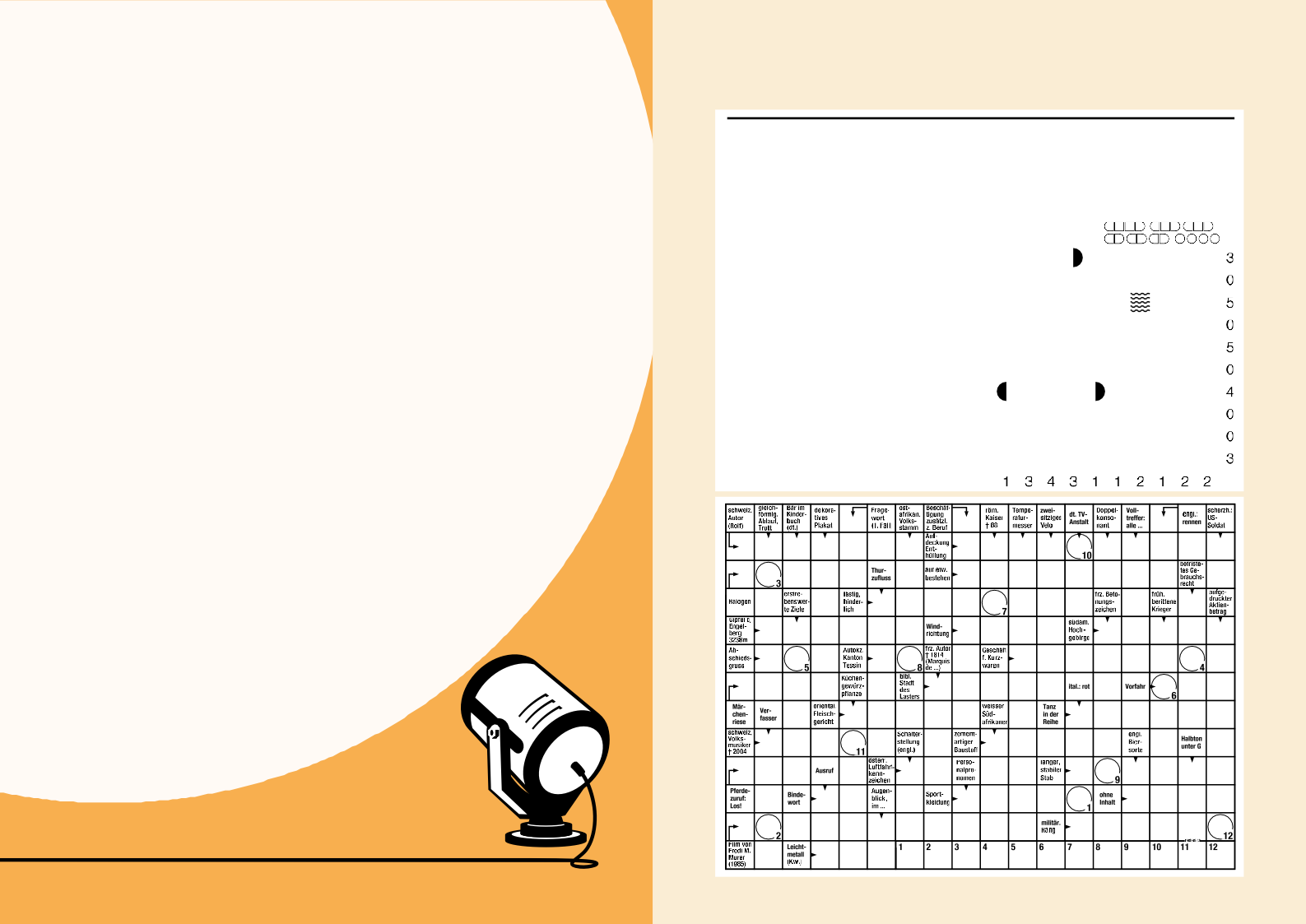 Alle Lösungen finden Sie auf Seite 27.18	19Fokus Erfahrungen aus der Coronavirus-Krise	Erfahrungen aus der Coronavirus-Krise Fokus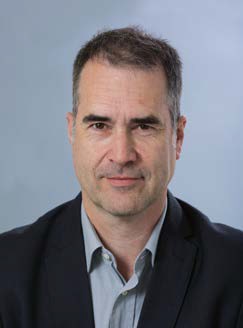 «Wir erwarten eine Zunahme vonIV-Anträgen.»Am 16. März dieses Jahres verfügte der Bundesrat aufgrund der Covid-19-Pandemie mittels Notrecht den sogenannten Lockdown beinahe aller Geschäftsbereiche in der Schweiz. Ab Anfang Juni  soll vor allem das Arbeitsleben nun wieder seinen gewohnten Gang nehmen. Mitte Mai zog Martin Boltshauser in seiner Funktionals Leiter des Procap-Rechtsdienstes eine erste Bilanz – und wagte einen vorsichtigen Ausblick.Interview Sonja Wenger Foto Procap Martin Boltshauser, Leiter des Procap-Rechtsdienstes und Mitglied der Geschäftsleitung von Procap Schweiz.Wochen verlängert wurde. Das  war eine wichtige Errungenschaft, auch weil die IV-Stellen zwar ihre Gutachten und Abklärungen vor Ort eingestellt, ihre Arbeit aber aufrechterhalten haben.viele Menschen hinnehmen, dass ihr IV-Verfahren nun mehr Zeit benötigt. Das akzeptieren nicht alle gleich. Doch es handelt sich um eine bisher ungekannte aus- sergewöhnliche Situation, bei der alle Seiten betroffen sind und unter Druck stehen. Wir raten den Leuten bei arbeitsrechtlichen und ähnlichen Konflikten derzeit auch, gemeinsam mit dem Arbeitgeber eine einver- nehmliche Lösung zu finden und nicht einen harten Kurs zu fahren, selbst wenn der juristische Anspruch vielleicht durchsetzbar wäre, dann aber vielleicht härtere Konsequenzen wie den Verlust der Arbeitsstelle zur Folge hat.Was sind die möglichen Folgen für unsere Organisation?Neben den finanziellen Einbussen vor allem bei Procap Reisen und durch den Wegfall vieler Kurse im Bereich der Bildung und Sensibilisierung rechnen wir ab Herbst mit einer starken Zunahme von IV-Anträgen.Warum?Bis zu jenem Zeitpunkt werden die IV-Stellen die in den Monaten des Lockdown stillgelegten Anträge aufgearbeitet haben. Zudem rechne ich künftig vermehrt mit Anträgen im Bereich der psychischen Erkrankungen oder mit zusätzlichen Fällen, die durch die Kurzarbeit oder den Wegfall vieler Arbeitsstellen in der Schweiz ausgelöst wurden. Viele  Menschen mit Behinderungen, die bisher noch ein Auskommen gefunden haben, werden künftig vermutlich eineProcap: Martin Boltshauser, Procap hat ihre Dienstleistungen im Bereich Rechtsdienst- und Sozialversicherungsberatung während der soge- nannten Coronavirus-Krise aufrechterhalten.Welche Herausforderungen haben sich gestellt? Martin Boltshauser: Es ging alles sehr schnell,  und wir mussten innert weniger Tage viele wichtige Entscheidungen treffen und jeweils alle Mitarbeitenden in den regionalen Geschäftsstellen, Sektionen und Sportgruppen über unsere Empfehlungen zu den Arbeitsmodellen und Hygienevorschriften informieren. Per sofort hatten wir auch die persönlichen Sprech- stunden bis auf Weiteres eingestellt und auf telefonische Beratung gewechselt. Dank unserer guten Verbands- software, mit der schon alle Mitarbeitenden Zugriff auf ihre benötigten Unterlagen im System hatten, konnten wir quasi innerhalb von wenigen Stunden auf Homeoffice umstellen. Dabei gab es allerdings organi- satorische Herausforderungen etwa bei der Frage, wie man Videokonferenzen mit zwölf Personen meistert oder  wie  man  zu  Hause  eine  Infrastruktur   für   die Arbeit aufbaut. Technisch hat aber alles sehr gut geklappt.Und persönlich?Wir haben schnell festgestellt, dass es sich um einen grossen Bruch der gewohnten Form der Zusammen- arbeit handelt. Bei Procap arbeiten wir nach dem Prinzip der offenen Türen. Dabei passiert viel Fach- austausch auf informeller Ebene. Man kann sich zwar auch in Videokonferenzen austauschen, doch kreative Diskussionen sind aufgrund technischer Vorausset- zungen erschwert.Hat Procap durch die Krise einen Digitalisierungs- schub erlebt?Aufgrund der Anpassungen haben wir in diesem Bereich vermutlich einen Entwicklungssprung gemacht, für den wir unter normalen Umständen drei Jahre gebraucht hätten.Gab es noch andere Herausforderungen?Schnell hat sich gezeigt, dass aufgrund der Umstellung auf Homeoffice  die  Fristen  der  juristischen  Fälle  zu  einem  Problem  werden könnten.  Procap  hat sich deshalb zusammen mit anderen Organisationen erfolgreich dafür eingesetzt, dass der reguläre nationale Fristenstillstand während der Osterzeit um zwei«Wir haben bei der Digitalisierungeinen Entwicklungssprung gemacht, für den wir sonst drei Jahre gebraucht hätten.»Hatten die Mandant*innen in den Beratungsstunden andere Fragen als üblich?Nicht unbedingt. Aber wir haben vermehrt auch arbeitsrechtliche Fragen beantwortet oder die Leute dabei beraten, wie sie aufgrund des zusätzlichen Betreuungsaufwands etwa von Kindern mit Behinderun- gen Kurzarbeit oder Erwerbslosen- entschädigung beantragen oder die Mehrkosten durch eine Erweite- rung des Assistenzbeitrags abrech- nen können. Das Bundesamt für Sozialversicherungen hat hier schnell und gut reagiert, um Erleichterung zu schaffen. Allerdings mussten auchRente benötigen. Unsere Beratungsleistungen im Bereich Rechtsdienst und Sozialversicherung braucht es in wirtschaftlich schlechten Zeiten also erst recht.Was sind die nächsten Schritte für Procap?Derzeit erarbeiten die regionalen Geschäftsstellen und Sektionen ihre individuellen Schutzkonzepte, damit sie vermutlich ab Sommer die Beratungen im Rechtsdienst und in der Sozialversicherung wieder live anbieten können. Hier tauschen sich die Geschäftsstellen auch aus und teilen beispielsweise ihre Konzepte. Bis vorerst Ende Juni ermöglichen wir es in den Sekretariaten in Olten und Biel, die Arbeit im Homeoffice zu erledigen. Zudem möchten wir die digitalen Austauschmöglich- keiten künftig ergänzend nutzen, damit sich die Mit- glieder des Zentralvorstands oder der Kommissionen zwar austauschen können, dafür aber weniger Reisen unternehmen müssen. Doch wir haben auch realisiert, dass alle Technik nicht den persönlichen Kontakt ersetzen kann, denn nur so findet ein kreativer Austausch statt, der uns alle motiviert und gemeinsam stark sein lässt.20	21Projekte der Solidarität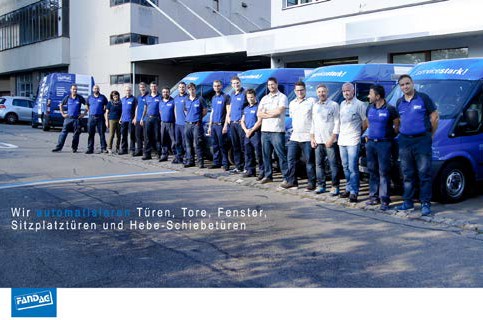 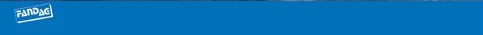 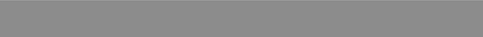 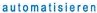 Im Zuge der Coronavirus-Krise ist in der Schweiz eine grosse Solidaritätsbewegung entstanden. Gemeinden, Institutionen, Organisationen wie auch Privatpersonen haben dabei Onlineplattformen aufgebaut, die freiwillige Helferinnen und Helfer mit Menschen vernetzen, die auf gewisse Dienstleistungen angewie- sen sind oder die sich Gesprächspartner wünschten, um die Folgen der Isolation zu mindern. Besonders während des Lockdown haben sich diese Hilfsnetze für viele als rettender Anker herausgestellt. Zum aktuellen Zeitpunkt scheinen viele Angebote nicht mehr notwendig. Doch das Bedürfnis der Menschen, anderen zu helfen, wird bleiben. Wir haben deshalb eine kleine, nicht abschliessende Übersicht sinnvoller Plattformen zusammengestellt.Initiativen und Selbsthilfegruppen:www.hilf-jetzt.chwww.suisseresponsable.chwww.corona-support-network.chErfahrungen aus der Coronavirus-Krise FokusFür alle, die Hilfe anbieten oder in Anspruch nehmen möchten:www.fiveup.orgwww.mainsure.ch/dewww.benevol-jobs.ch/de/pandemiehilfewww.zamadihei.chwww.einanderhelfen.chwww. help4u.chwww.redcross.ch/de/coronavirus-helfen-sie-mitUnd nicht zuletzt haben die meisten kantonalen Behörden auf ihren Websites Vermittlungs- angebote für Freiwilligenhilfe eingerichtet.Illustration www.hilf-jetzt.ch 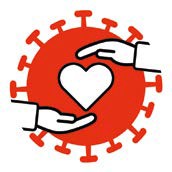 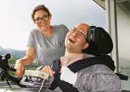 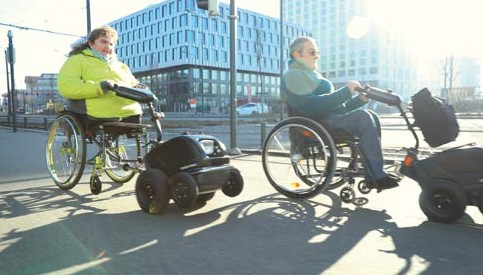 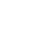 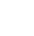 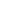 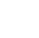 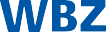 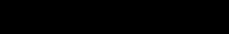 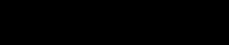 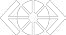 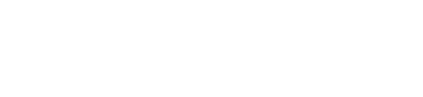 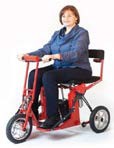 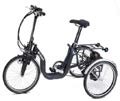 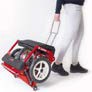 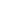 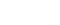 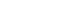 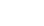 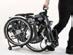 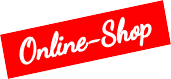 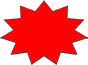 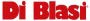 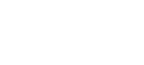 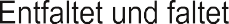 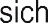 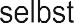 22	23Fokus Erfahrungen aus der Coronavirus-Krise	Erfahrungen aus der Coronavirus-Krise FokusSehnsucht nach NormalitätDer Lockdown in der Schweiz, das Verbot von Gruppenaktivitäten und Veranstaltungen und strenge Distanzregeln haben auch Menschen mit Behinderungen schwer getroffen, die in Wohn- oder Pflegeheimen leben.Ihnen fehlt die Abwechslung – und vor allem die Mobilität.Interview und Fotos Sonja Wenger Ausgebremster TatendrangThomas hat viele Jahre im Raum Basel in einer Werk- stätte gearbeitet und ist dafür jeden Tag gependelt. Er liebe es, unterwegs zu sein, und finde immer jemanden zum Reden. Trotzdem hat er vor gut einem Jahr  den  Job gewechselt und arbeitet seither im Arcafé, dem Werkstattangebot von Arkadis, bei dem sechs Personen ein Lokal führen. Leider bleibe das Arcafé trotz der Lockerungen von Mitte Mai bis auf Weiteres ge- schlossen, da sich der Aufwand der Öffnung aufgrund des geringen Platzangebots nicht lohne. Doch man spürt, dass es Thomas kitzelt, bald wieder in der Küche oder am Tresen stehen zu können. Er sehnt sich danach, dass das Leben wieder in gewohnten Bahnen verläuft.Sara hatte bis Anfang Jahr in einer Kita gearbeitet, dann aber ihre Stelle gekündigt, kurz bevor der Lock-Beinahe idyllisch wirkt das grosse Haus der Arkadis- Stiftung in einem ruhigen Wohnquartier von Olten, das direkt an den Wald grenzt. Hier wohnen mehrere Personen mit einer kognitiven Beeinträchtigung. Im Nachbarsgarten rennen Hühner frei herum. Und der Gemeinschaftsbereich des Hauses mit Wohnzimmer und grosser Küche wirkt gemütlich und freundlich. Von Fotos lachen einen die verschiedenen Bewohner*innen an. Und Pit, der ehrenhaft ergraute Hund einer Betreuerin, ist es sich gewohnt, dass ihn alle knuddeln wollen.An diesem Maitag weht zwar ein bissiger Wind, denn die Eisheiligen sind pünktlich angekommen. Doch die Sonne scheint gerade zwischen zwei Regenschauern, und es herrscht ein Kommen und Gehen im und vor dem Haus. Die Distanzregeln aufgrund der Schutzmassnah- men vor dem Coronavirus sind noch immer streng. Doch Procap kann mit zwei Bewohner*innen je ein Einzelge- spräch führen. Seit Mitte März durften die 28-jährige Sara und der 37-jährige Thomas Olten nicht mehr verlas- sen, kaum noch Besuch empfangen, nicht mehr Zug oder Bus fahren und auch nicht einkaufen oder mit Freunden eins trinken gehen. Wir wollten wissen, wie es ihnen dabei gegangen ist und wie sie die Zeit verbracht haben, während die ganze Schweiz im Lockdown erstarrt war.Viel UngewissheitMit Sara sprechen wir zuerst bei Kaffee und Kuchen. Sie geht zurzeit an Krücken, da sie sich den Fuss verletzt hat. Dennoch huscht sie kurz in ihr Zimmer im oberen Stock, um ein Fotoalbum zu holen, das sie uns zeigen will. Seit Jahren ist sie treuer Fan der «Lochis», eines deutschen Musikduos der Brüder Heiko und Roman Lochmann, die auf Youtube-Kanälen Videos publiziert hatten und zurzeit mit ihrer Biografie auf Lesereise sind. Um ihre Idole live auf der Bühne zu sehen und per- sönlich zu treffen, ist Sara schon häufig nach Deutsch- land gereist. Es hat sie hart getroffen, dass wegen derCovid-19-Pandemie die Lesereise der Lochmanns abgesagt werden musste. Das Ersatzdatum im Oktober hat sie sich aber bereits dick im Kalender angestrichen. Thomas wiederum ist ein grosser – und kritischer– Eishockeyfan. Er würde gerne den lokalen Club unter- stützen. Doch zum einen seien die Jahreskarten fast doppelt so teuer wie anderswo. Und andererseits lasse es doch zu wünschen übrig, was man dafür geboten bekom- me. Wie es mit der nächsten Eishockeysaison weitergehe, stehe derzeit noch in den Sternen, doch daran könne man nun mal nichts ändern. Thomas macht normalerweise auch selber Sport und ist sonst gerne in der ganzen Schweiz mit dem Zug unterwegs. Doch seit Beginn der Coronavirus-Krise habe er Olten nicht mehr verlassen: Ausserdem leide er etwas darunter, dass sein WG-Genosse seit dem Lockdown bei den Eltern lebe und er deswegen ein Zimmer im Haupthaus habe beziehen müssen.down begann. Nun muss sie warten, bis sie sich wieder bewerben kann. Sie schlafe  derzeit  viel,  erzählt  sie, das tue ihr gut. Um früh aufzustehen, brauche sie immer einen guten Grund. Ihr Tag sei ansonsten ausgefüllt mit Basteln, Fernsehen oder dem Austausch mit ihrer besten Freundin Manuela aus Oberburg, ein «Lochi»-Fan wie sie, mit ihrer Freundin Tamara aus Grenchen sowie mit ihrer Mitbewohnerin Jessica. Dass Jessica demnächst länger in eine Klinik müsse, mache ihr aber schon jetzt zu schaffen. Sie hasse Abschiede – und das Alleinsein danach erst recht.Pläne für nach «Corona»Wie es in diesen Wochen und Monaten wohl überall der Fall ist, kommen die Gespräche schnell auf die Corona- virus-Krise und die kleinen Sorgen des Alltags. Als Sara kürzlich eine Gesichtsmaske tragen musste, sei ihr übelgeworden, da sie zu wenig Sauerstoff bekommen habe. Ansonsten nimmt sie vor allem  jene  Informationen auf, die sie durch die Gespräche im Haus oder mit den Betreuungspersonen mitbekommt. Thomas informiert sich hingegen intensiv und verfolgt im Radio und Fernsehen die Nachrichten. Zwar könne er das Wort«Corona» manchmal nicht mehr hören, dennoch interessiert er sich brennend für die neuesten Theorien und Informationen.Beide wirken eher abgeklärt und haben eigentlich keine Angst – nur die Einschränkungen und die Unge- wissheit, wann alles vorbei ist, finden sie mühsam. Beide haben auch eine klare Vorstellung davon, was sie als Erstes tun werden, wenn die Bewegungsbeschrän- kungen aufgehoben sind. So wird Sara während einer Woche ihre Familienmitglieder in der Schweiz besuchen. Sie vermisst die kleinen Kinder ihrer Patentante, und über Facetime sei der  Austausch  nicht  das  Gleiche.  Im Anschluss will sie dann sofort ihre Freundinnen besuchen. Und im Herbst dann die Brüder Lochmann. Auch für Thomas steht das Wiedersehen mit seinen Freunden ganz oben auf der Liste. Und wieder andere Leute treffen. Und natürlich das Reisen. Überall hin. Denn das fehle einfach.Ihr grosser Stolz: Saras Fotos von ihrenTreffen mit den Lieblingssängern.24Thomas ist Mitglied bei Procap und freut sich über jede Abwechslung im Alltag.25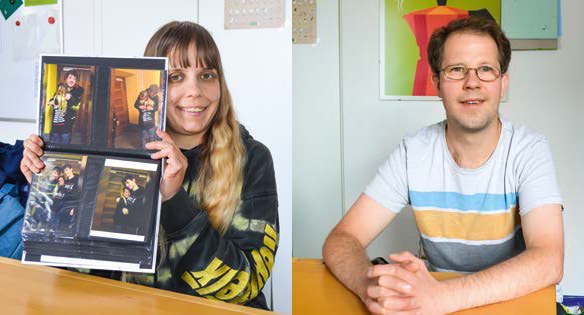 Carte blancheBefund des Präsidenten in Selbstisolation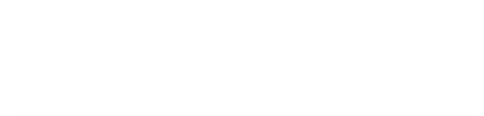 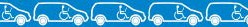 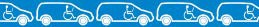 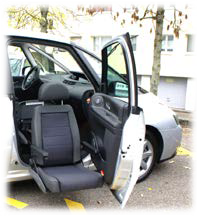 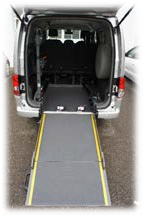 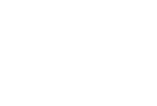 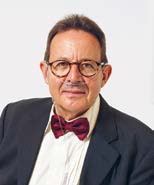 Laurent Duvanel Präsident Procap SchweizMeine bisherigen Erfahrungen haben mich zur Überzeu- gung gebracht, dass es bis Ende Jahr unmöglich sein wird zu wissen, was noch auf uns zukommt. Jene, die planen möchten, müssen weiterträumen: Gewissheit, Garantien und Verlässlichkeit sind im Moment nutzlose Worte. Ich ziehe es stattdessen vor, ein Inventar darüber zu erstellen, was in den vergangenen Monaten tatsächlich «gewachsen» ist:der Rasen in den Fussballstadien.die Theorien zur Desinfektion.die Masken auf den Gesichtern der Kinostars.Kochvideos für Milchbrot.Topfblumen in den Gärtnereien.Warteschlangen vor den Einkaufsläden.Das Positive: Mir wurde die tragende Rolle des medizinischen und pflegenden Personals bewusst und wie wichtig es ist, diese Menschen gut auszurüsten.Der negative Aspekt: Ich habe festgestellt, dass ich vor einem Bildschirm schlecht kommuniziere. Doch da ich die Sprache liebe, habe ich einen Text verfasst, der im Radio vorgelesen wurde. Aus Spass sagte ich dabei, dass die Schweizer Regierung bisher keine Entscheidung darüber getroffen habe, wer uns die Kosten für die vielen Seifen zum Händewaschen vergütet. Ich werde dafür nun ein Gesuch einreichen.ImpressumHerausgeberin Procap Schweiz Auflage 24 500 (total), 19 000 (deutsch); erscheint vierteljährlich; Verlag und Redaktion Procap-Magazin, Frohburgstrasse 4, 4600 Olten, Tel. 062 206 88 88, info@procap.ch,www.procap.ch; Spendenkonto IBAN CH86 0900 0000 4600 1809 1; Redaktionsleitung Sonja Wenger; Mitarbeit in dieser Nummer Laurent Duvanel, Sara Schmid, Ariane Tripet Übersetzung Andréane Leclercq, Flavia Molinari; Titelbild Shutterstock Layout Corinne Vonaesch Korrektorat db Korrektorat, Bern Inserateverwaltung Fachmedien, Zürichsee Werbe AG, Laubisrütistrasse 44, 8712 Stäfa, Telefon 044 928 56 11, info@fachmedien.ch Druck und Versand Merkur Druck AG, Gaswerkstrasse 56, 4900 Langenthal Adressänderungen bitte Ihrer Sektion melden oder an Procap in  Olten, Telefon 062 206 88 88 Abonnemente Jahresabonnement fürNichtmitglieder Schweiz CHF 20.–, Ausland CHF 40.–, ISSN 1664-4603Redaktionsschluss für Nr. 3/2020 5. August 2020; erscheint am31. August 2020Fokusim nächsten Heft: Digitalisierung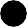 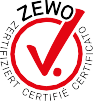 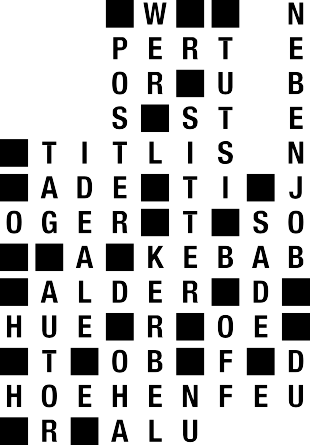 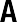 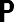 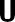 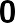 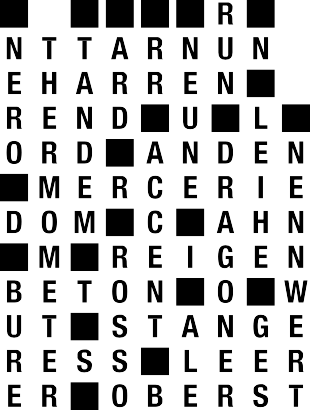 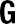 26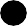 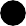 Markenartikel zu BestpreisenTrekkingsandalen:sportlich-modisch mit Profilsohle!Exklusiv für Leserinnen und Leser bis zu46% Preisvorteil!jeansblauWeiche und dämpfende Innensohle • Mit Kontrast-Zier- nähten und modischen ExtrasObermaterial: extraleichtes Polyurethan • Innensohle: weiches Leder • Laufsohle und Futter: SynthetikOptimal regulierbar durch drei Klettver- schlüsseanthrazitCHF75Sie sparen CHF 32.25 gegenüber dem UVP*sandNORDCAP Trekkingsandale anthrazit	Art.-Nr. 402255jeansblau	Art.-Nr. 402268sand	Art.-Nr. 40227125% Rabatt auf ALLES erhalten Sie aufwww.personalshop.chSO SPAREN SIE 25%:Loggen Sie sich mit Ihrem Code im Shop ein.Ihr 25% Rabatt wird automatisch bei allen Artikeln berücksichtigt.Schicken Sie Ihre Bestellung ab!Neukunden- Rabatt auf ALLE Artikel!Decksohle aus LederAbsender (Bitte deutlich ausfüllen):	Frau	HerrBITTE IN BLOCKSCHRIFT AUSFÜLLEN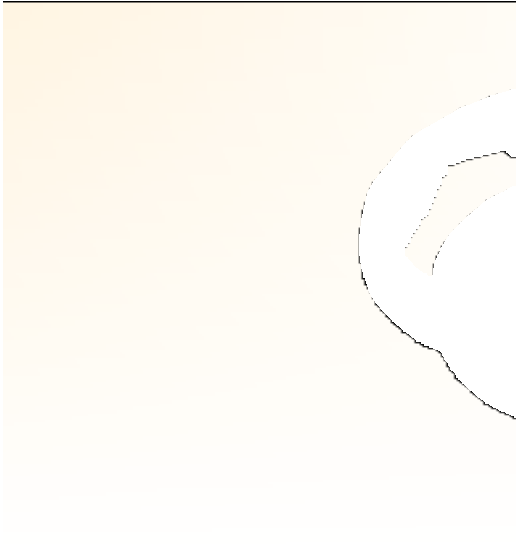 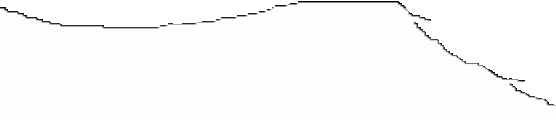 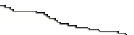 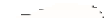 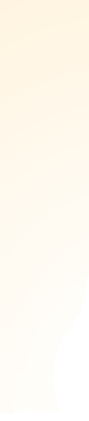 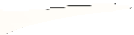 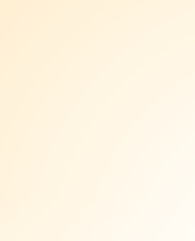 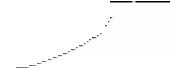 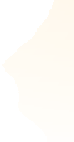 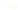 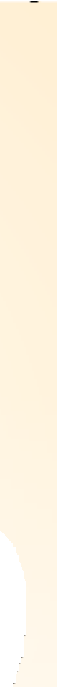 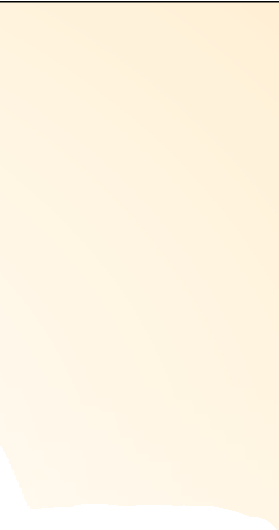 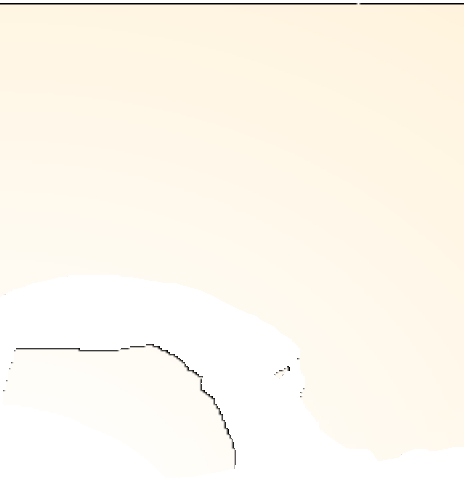 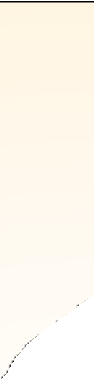 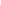 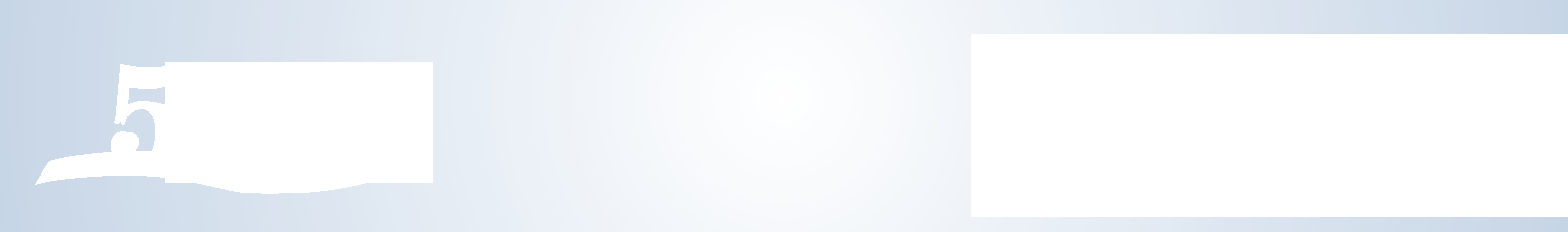 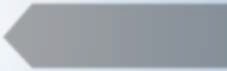 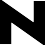 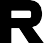 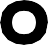 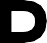 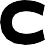 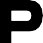 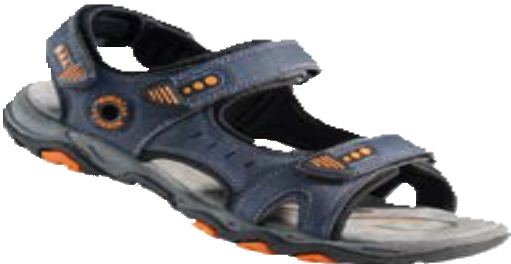 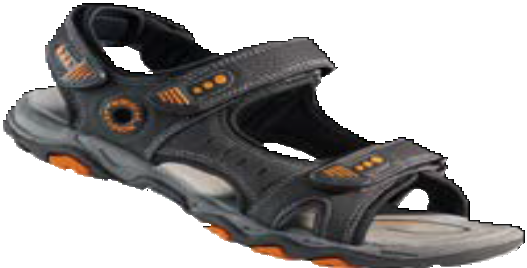 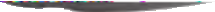 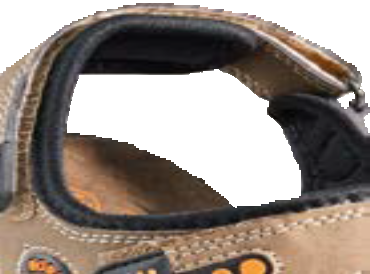 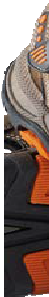 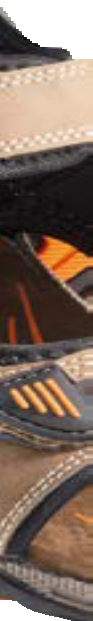 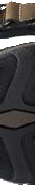 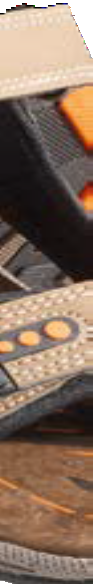 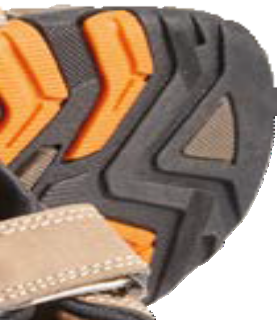 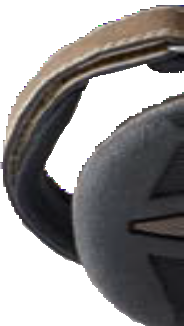 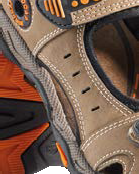 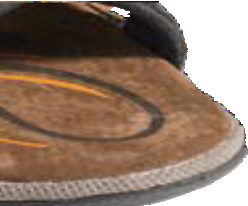 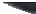 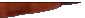 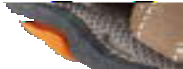 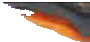 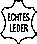 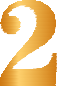 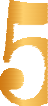 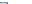 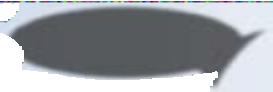 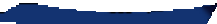 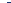 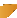 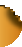 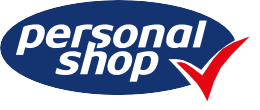 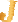 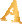 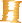 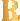 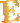 *Stattpreise beziehen sich auf Hersteller-Listenpreise oder unverbindliche Preisempfehlungen des Herstellers (UVP) Preise inkl. MWST. exkl. Versand- und Versicherungskostenanteil CHF 7.90.Wir verwenden Ihre E-Mail-Adresse, um Sie über Aktionsangebote zu informieren. Dem können Sie jederzeit widersprechen.